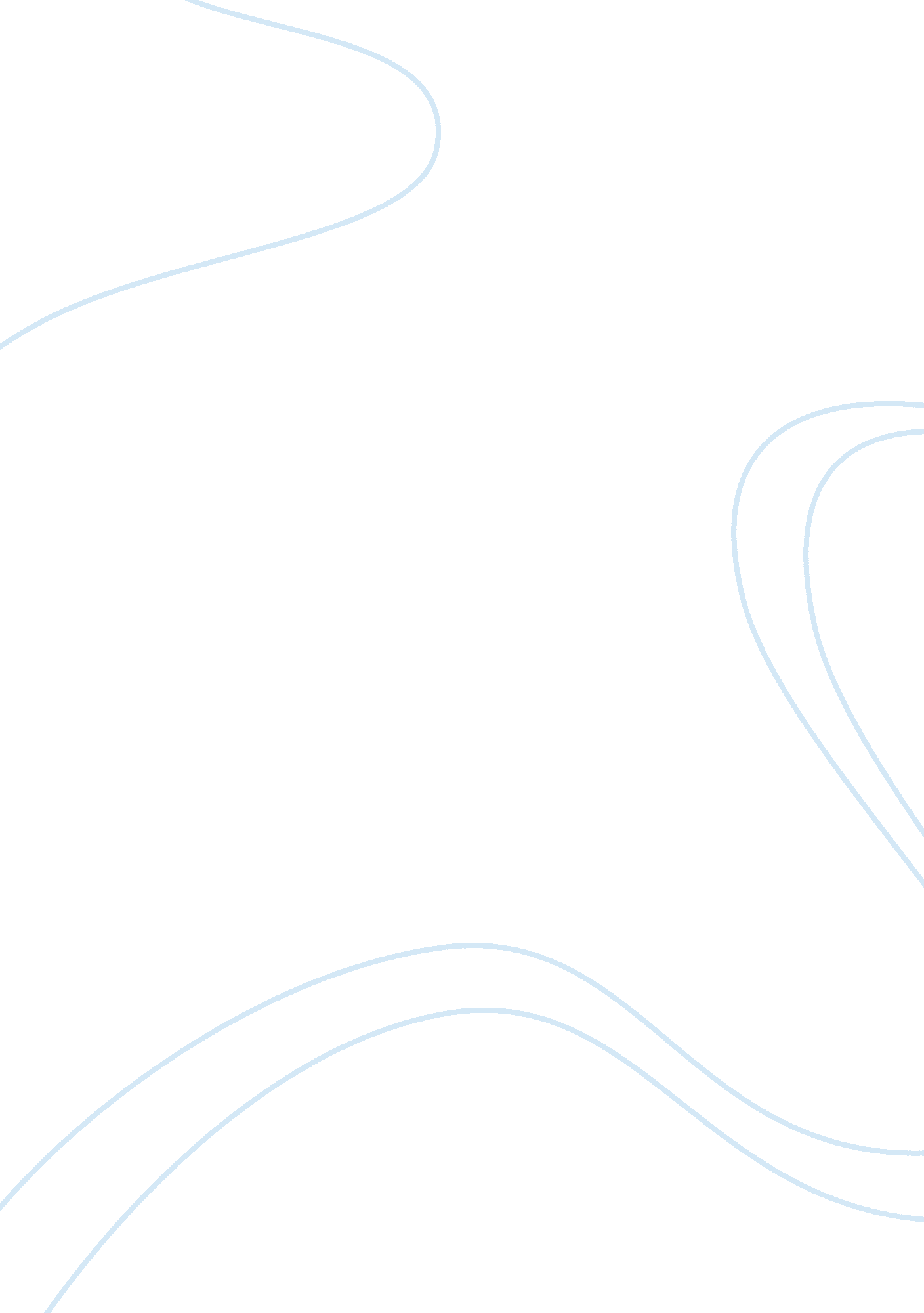 The movie story: racial insults and social problemsArt & Culture, Artists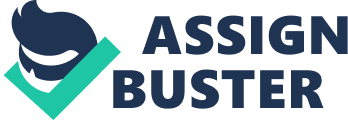 Farhad had a break-in at his shop, so he went with his daughter Dorri to buy a gun. He suspected Daniel, the locksmith because they had a misunderstanding and he did not pay him for his last job. So found his address and tried to shoot him, but Daniel’s daughter jumps in-front of him. Luckily, the gun had no bullets, so no one is hurt. Farhad had a break-in at his shop, so he went with his daughter Dorri to buy a gun. He suspected Daniel, the locksmith because they had a misunderstanding and he did not pay him for his last job. So found his address and tried to shoot him, but Daniel’s daughter jumps in-front of him. Luckily, the gun had no bullets, so no one is hurt. Police officers John Ryan and Tom Hanson work together. Hanson feels Ryan is racist so he wants to file a complaint but the boss refuses because they could both lose their jobs. Hanson gave Peter a lift one day but shoots him because he thought he had a gun, they then throw his body out on the street. Ryan calls his very sick fathers’ health insurance company for his medication but yells at the black customer service lady. Ryan pulls over film directors Cameron and Christine who get into a fight after she is inappropriately touched by Ryan and believes her husband should have stopped it.  Choi is an Asian man injured from a hit and run accident. In the hospital, he asks his wife, Kim Lee, to cash a cheque from his wallet. Kim Lee had a racist fight with Ria, Detective Waters’ partner. 